加油站小程序解决方案加油站微信小程序解决方案主要有在线支付加油费用、优惠券功能、积分体系、积分兑换功能等丰富的营销工具和运营工具，同时可以针对用户提出的定制需要进行定制开发。智能化加油导航、多样化营销工具、便捷的加油和支付过程，帮助加油站有效进行客户管理、提升运营效率。博奥智能希望为油站行业的数字化升级提供支持。过去5年来，其以数字化技术，打通产业链上下游，重构能源行业“人、货、场”，为行业转型提供从端到云的数字化解决方案。定位于能源零售终端智慧经营服务商。围绕能源零售场景，提供集数字化、品牌和流量于一体的全方位赋能，帮助油站实现全方位升级，如数字化运营、油品质量追溯、班结、流量导流及沉淀等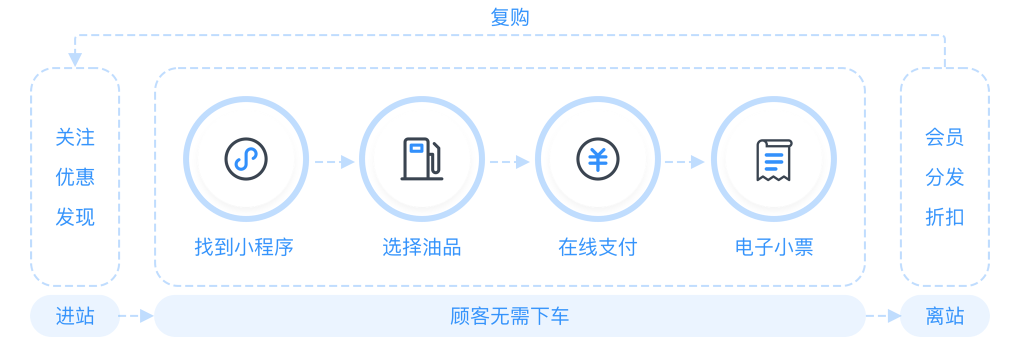 一、手机定位。为了让用户快速找到最近的加油站，加油站小程序启用LBS定位。用户可以通过打开小程序快速定位附近的加油站，也可以通过小程序提供的位置导航功能直接开车到目的站。二、自助加油。使用加油站小程序进行自加油时，用户可以根据自己的需要选择加油量，直接支付费用。更简单快捷的加油方式也大大提高了用户的加油速度，自助加油方式也为加油站节省了大量的人工成本。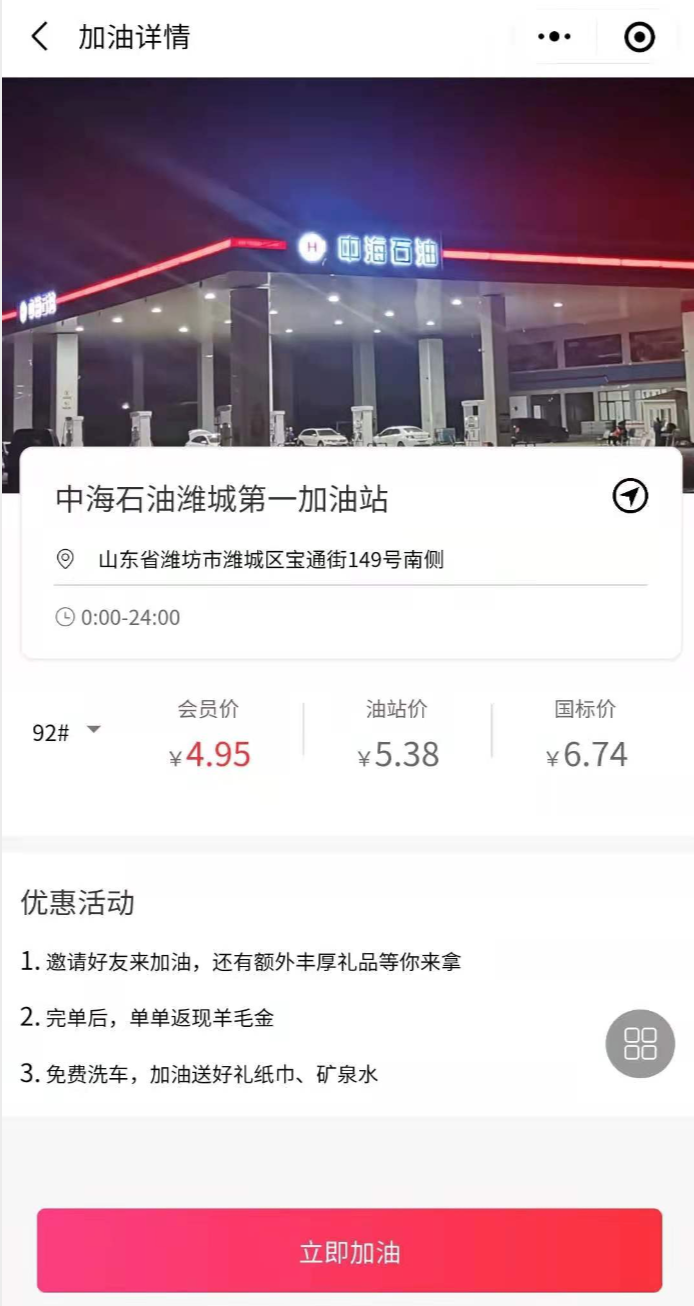 三、会员中心。会员信息显示和编辑功能可以在小程序会员中心执行。用户在加油站消费完小程序后，系统自动为用户累计积分。下次消费金额可以扣分，可以兑换各种礼品。四、独立运营每个加油小程序都可以独立进行运营。提高加油站经营效率，提升顾客进站率、回头率、储值率等。智慧加油站微信小程序业务说明：系统后台管理模块功能分析说明：加油站微信小程序解决方案主要有在线支付加油费用、优惠券功能、积分体系、积分兑换、红包功能等丰富的营销工具和运营工具，同时我们可以针对用户提出的定制需要进行定制开发。模块名称功能模块子模块描述说明注册登陆注册登陆通过微信接口授权，获取昵称，头像，openID；自动获取手机号绑定；成为超级会员。一键加油1，通过LBS地理位置定位，获取当前位置附近的加油站；由近及远的顺序展示，并显示大概的距离；可以点击触发第三方导航。并显示当前油价及升降信息；2，选择对应的加油站，依次选择油品号，油枪号，有固定金额选择，也可以输入自定义金额，提交支付，完成订单；生成对应的交易记录。3，在支付之前，如果用户存在优惠券，可以提示用户，并同步计算返积分。4，用户支付成功后，通过消息推送给加油站管理端，并采用第三方语音接口服务提示。会员中心1，查看自己的基本资料信息2，查看积分及返点总数，并可以查看详细的记录3，查看享受的优惠券信息4，可查看积分订单及详细记录信息5，可以生成独立的推广二维码海报；分享推广，获取的会员双方获取优惠券。6，通过推广分享分销会员，获取一定的佣金奖励；采用直属分销模式；7，会员佣金提现。积分商城1，通过积分或者加现金的方式购买商品；2，点击商品直接兑换购买，确认支付；完成兑换订单。合作方管理端登录通过系统分配的账号密码登录授权合作方管理端基本信息油站名称，评价等级及联系方式合作方管理端统计数据订单总数，总金额及计算收入总数合作方管理端订单管理查看订单并根据条件筛选查看合作方管理端提现结算收入提现，提交提现申请，系统审核后，通过转账或者微信企业付款自动处理。后台管理端功能模块分析说明后台管理端功能模块分析说明后台管理端功能模块分析说明后台管理端功能模块分析说明后台管理端功能模块分析说明后台模块后台模块功能模块模块子功能详细描述商城商品管理商品分类管理添加更新商品分类信息商城商品管理商品列表管理平台所有商品信息，查看商品详细商城商品管理商品发布管理发布商品基本信息（商品名称，销售价格，积分，图片，描述等）商城订单管理商城中商品下单购买的订单管理，查看订单的详细信息加油站油站管理发布更新增加油站名称，联系电话，地理位置（经纬度坐标）,详细地址；配置登录账号及密码加油站油站管理油站列表查看管理所有油站信息，及每个油站的收入数据会员会员管理会员列表管理注册会员信息，可查看详细的会员资料；订单加油订单管理所有加油订单数据，可以筛选；并可批量导出订单商品订单管理所有商品订单数据，可以筛选；并可批量导出优惠券优惠券管理配置相关优惠券配置信息，通用及针对加油站优惠券。优惠券优惠券管理管理管理优惠券发放及使用状态等信息分销分销管理管理会员之间的分销关系分销佣金提现管理会员的佣金及提现记录信息管理员及权限管理员添加管理员添加系统管理信息（帐号，密码）管理员及权限管理员编辑修改更新系统管理员信息管理员及权限管理员删除删除无效管理员管理员及权限角色添加角色添加系统后台管理角色管理，可清晰的管控系统后台数据。管理员及权限角色编辑编辑角色资料管理员及权限角色删除删除无效角色短信及相关第三方接口配置短信帐号设置短信服务帐号设置短信及相关第三方接口配置短信短信参数设置编辑发送信息的模板内容短信及相关第三方接口配置短信帐号设置编辑短信接口参数，可以关闭开启设置短信及相关第三方接口配置微信公众号小程序系统中，要求的必备接口信息；需对方授权使用；数据库数据库备份恢复系统数据库可以定时备份，防止数据丢失日志管理员日志统计展示后台管理端，相关管理员登录操作的记录信息。